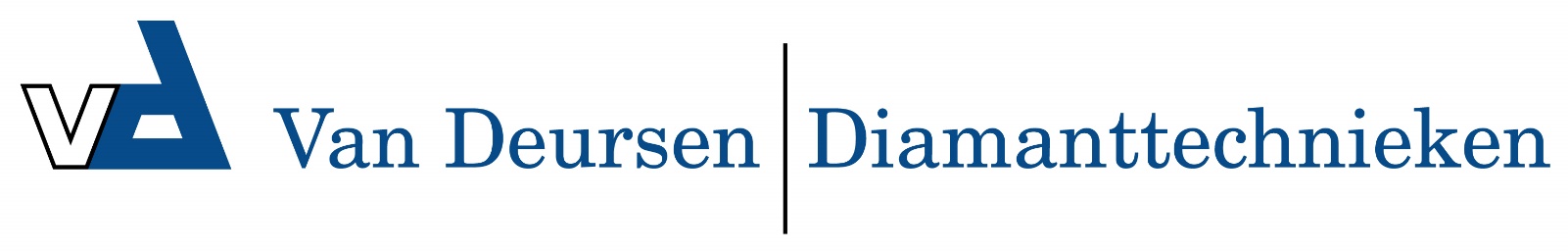 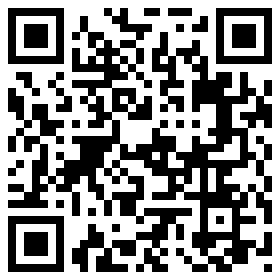 ST56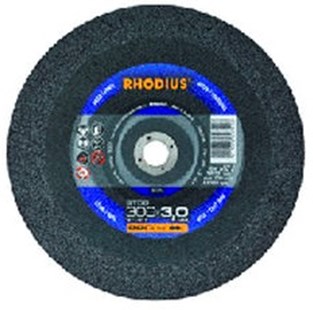 Let op: stationaire doorslijpschijven zijn NIET geschikt voor gebruik uit de vrije handVersterkte buitenwapening voor een hoge werksnelheid van 100 m/sec.Toepassing: staalST56  A24R-BF564 ST56  A24R-BF564 ST56  A24R-BF564 300 x 3,0 x 25.4010201397350 x 3,5 x 25.4010201415400 x 4,0 x 40.0010201432500 x 5,0 x 40.0010201457